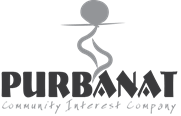 Online safety policy statementThe purpose of this policy statement Purbanat works with children and families as part of its activities. These include: Creative sessions with young people, trips, showcase of young people’s performance offline and online. Online live workshop/performances. Using social media platforms, online promotions, online performances, blog and other online activities.The purpose of this policy statement is to: ensure the safety and wellbeing of children and young people is paramount when adults, young people or children are using the internet, social media or mobile devicesprovide staff and volunteers with the overarching principles that guide our approach to online safetyensure that, as an organisation, we operate in line with our values and within the law in terms of how we use online devices.The policy statement applies to all staff, volunteers, children and young people and anyone involved in Purbanat’s activities. Legal framework This policy has been drawn up on the basis of legislation, policy and guidance that seeks to protect children in England. We believe that:children and young people should never experience abuse of any kind children should be able to use the internet for education and personal development, but safeguards need to be in place to ensure they are kept safe at all times. We recognise that: the online world provides everyone with many opportunities; however it can also present risks and challenges we have a duty to ensure that all children, young people and adults involved in our organisation are protected from potential harm online we have a responsibility to help keep children and young people safe online, whether or not they are using [name of organisation]’s network and devices all children, regardless of age, disability, gender reassignment, race, religion or belief, sex or sexual orientation, have the right to equal protection from all types of harm or abuse working in partnership with children, young people, their parents, carers and other agencies is essential in promoting young people’s welfare and in helping young people to be responsible in their approach to online safety. We will seek to keep children and young people safe by: appointing an online safety coordinator Murad Khan (Who is Child protection lead as well) providing clear and specific directions to staff and volunteers on how to behave online through our behaviour code for adults supporting and encouraging the young people using our service to use the internet, social media and mobile phones in a way that keeps them safe and shows respect for others supporting and encouraging parents and carers to do what they can to keep their children safe online developing an online safety agreement for use with young people and their parents/carers developing clear and robust procedures to enable us to respond appropriately to any incidents of inappropriate online behaviour, whether by an adult or a child/young person reviewing and updating the security of our information systems regularly ensuring that user names, logins, email accounts and passwords are used effectively ensuring personal information about the adults and children who are involved in our organisation is held securely and shared only as appropriate ensuring that images of children, young people and families are used only after their written permission has been obtained, and only for the purpose for which consent has been given providing supervision, support and training for staff and volunteers about online safety examining and risk assessing any social media platforms and new technologies before they are used within the organisation. If online abuse occurs, we will respond to it by: having clear and robust safeguarding procedures in place for responding to abuse (including online abuse) providing support and training for all staff and volunteers on dealing with all forms of abuse, including bullying/cyberbullying, emotional abuse, sexting, sexual abuse and sexual exploitation making sure our response takes the needs of the person experiencing abuse, any bystanders and our organisation as a whole into account reviewing the plan developed to address online abuse at regular intervals, in order to ensure that any problems have been resolved in the long term. Related policies and proceduresThis policy statement should be read alongside our organisational policies and procedures, including: Child protection Procedures for responding to concerns about a child or young person’s wellbeing Dealing with allegations of abuse made against a child or young person Managing allegations against staff and volunteers Code of conduct for staff and volunteers Anti-bullying policy and procedures Photography and image sharing guidanceContact details: Online safety co-ordinator Name: Murad KhanPhone/email: purbanat@gmail.com 074327168678Senior lead for safeguarding and child protection Name: Murad Khan Phone/email: purbanat@gmail.com 074327168678NSPCC Helpline 0808 800 5000 We are committed to reviewing our policy and good practice annually. This policy was last reviewed on: ………02/08/2021………………………Signed: ………………………………………………………………………… the safeguarding lead, CEO & Artistsic Director, Purbanat CICDate: …02/08/2021…………………….Online safety policy statement updated on 2nd September 2021 by-Murad KhanAbu Haider Choudhury SweetMohammad Rajib Haq RajuRasanaha Khan